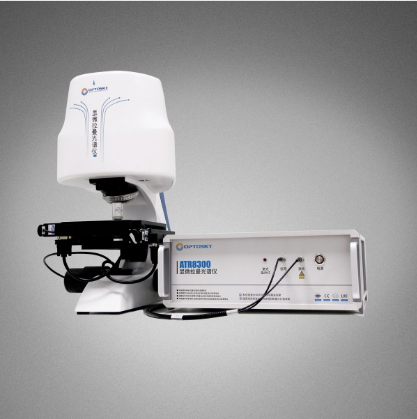 ATR8300MP miniature Raman microscope integrates microscope and Raman spectrometer. It features 2D Raman mapping and automated focusing. It becomes possible to see macro or micro areas of samples on the computer screen at just a single mouse click. When accurate positioning is visualized, the observer can detect Raman signals under various surface conditions, and synchronized Mapping can be displayed intuitively on the screen at one click operation. As a result, it provides great convenience to detect micro or macro areas of samples. Combine unique patented conjugate focusing(true confocal) system with accurate image processing algorithm, and it enables a very small sample area to be analyzed, as well as it requires minimal operator training and maintenance, yet resulting in uniform result not just spectra.ATR8300MP is configured with tailor-made objective, and a laser spot on the sample becomes very close to the diffraction limit, then focal information can be displayed accurate and intuitive on the screen with a 3-megapixel camera. This configuration improves Raman spectral quality for overcoming the limitations of Raman systems where the focal plane for Raman signal collection is slightly above or below the images plane.ATR8300 works stable with no moving components of optical path switch, hence it avoids loss of the optical path while images formed, and it gains an optimized signal from separating images formed from Raman signal collection.Feature：Full-automated Raman experiment, auto-focusing, auto-scan Ultra-high sensitivity, SNR>6000:1True confocal, accurate Raman mappingUltra-high spatial resolutionUnique software controlled to switch optical pathUltra-high stabilityBrand optical element, excellent performanceFast positioning, quick locate the focal positionHigh quality objective, micro spot3-megapixel camera, crisp clear imagesExcitation wavelength(Optional): 532、785、830、1064High performance spectrometer configuredUSB2.0 in direct connect with PCRAMAN INSTRUMENTRAMAN INSTRUMENTMaximum Laser Output500mW (Max. 100mW for 532nm)Wavenumber Range785nm(532, 633, 830, 1064nm for optional)Thermal StabilitySpectral shift ≤ 1 cm-1 (10-40 ℃)DetectorInGaAs cooled for 1064nmSNR>6000:1Pixel Size14μm* 50μmMicroscope Camera3-megapixel /5-megapixel cameraSpectral Raliabilityσ/μ < 0.5% (COT 8 hours)Dynamic Range13000:1FocusingTrue confocalLaser Output>550mW ( software adjustable)Laser Spot Diameter>1μmLaser Stabilityσ/μ<±0.2%Laser Linewidth0.08 nmConnectivityUSB2.0Electrical Controlled X.Y Axis 2D Platformn/aMoving Range5 X 5 cmScan Speed20mm/sFocusing Accuracy≤ ±0.2μmZ Axis, Auto-Focusingn/aFocusing SpeedLess than 10 sMaximum Range20mmOPTICAL PARAMETEROPTICAL PARAMETERWavelength Range200nm- 1100nm(available in customer wavelengths range down to 50cm-1)ELECTRICAL PARAMETERELECTRICAL PARAMETERResolution4 cm-1